Занятие по развитию речи во второй младшей группе детского сада «Звуковая культура речи: звуки [т], [п], [к]»Цель: Обучение детей правильному произношению звуков т, п, к.Задачи:- Закреплять произношение звука т, п, к в словах и фразовой речи;- учить отчетливо произносить звукоподражания со звуками т, п, к;- развивать внимание, память, воображение, мелкую моторику рук, речевое дыхание.Ход занятия:У нас во рту живёт Язычок.-Рот – домик Язычка.--Домик открывается и закрывается.-Язычок то выглядывает, то прячется в него. А ещё он любит играть.- Когда мы радуемся, мы улыбаемся, а зубы не дают язычку выбегать, образуют заборчик. Вот так (показ).- А теперь вы улыбнитесь, а я посмотрю, умеют ли ваши зубы строить высокие заборчики (следить, чтобы у всех были видны зубы). (Упражнение после небольшого отдыха повторяется).- А ещё наш Язычок любит петь разные песенки.-Какие песенки знает наш Язычок? (а, о, у, и). (Ответы детей).- Мой язычок умеет петь новую песенку, послушайте: «Т-т-т».-Улыбнитесь, сделайте вдох и споём эту песенку (хором).Воспитатель. Ребята, сегодня к нам на занятие пришел гость. А кто он, вы узнаете, если отгадаете загадку. Встает на заре, поет во дворе,На голове гребешок – кто это? (показывает петушка)А давайте вспомним стихотворение про петушка:Петя, Петя, петушок, золотой гребешок,Масляна головушка, шелкова бородушка.Что ты рано встаешь деткам спать не даешьПетушок: А у меня есть для вас сюрприз. Сложите ладошки лодочкой и закройте глазки (воспитатель кладет детям в ладошки по грецкому ореху).«Орешковый массаж» (проводится с использованием грецких орехов).- Откройте глазки. Повторяйте за мной.Упражнение «Птичка-невеличка».(Читает воспитатель, выполняют дети)Птичка ветки собрала,Птичка гнездышко свила.Птичке помогайте —Ручки развивайте.И снесла яичкоПтичка-невеличкаПетушок: Ребята, а давайте сходим в гости к моим друзьям, а к кому вы отгадаете сами.- Кто в лесу глухом живёт,Неуклюжий, косолапый?Летом ест малину, мёд,А зимой сосёт он лапу. (Мишка)-Правильно ребята, это мишка, а зовут его Топ. Но он живёт не один, а с кем угадайте.Весело хвостом виляет,Во дворе с детьми играет.Вот и тапки уволок.Озорник у нас?. (Щенок)-Правильно это щенок, его зовут Тяпа.- Ребята, отравляемся в путь. Но дорога не близкая, поэтому нам придется добираться сначала на поезде, а потом пешком. Становитесь друг за другом и поехали.Сначала наш поезд едет медленно, он набирает скорость.Ту-тууук-ту-тууук, ту-тууук-ту-туууук- А теперь быстрее!-Ту-тук, ту-тук, ту-тук, ту-тук- А теперь погудим- Туууууууууу-тууууууууууА теперь нам придется идти по дорожке пешкомБольшие ноги шли по дороге — ТОП, ТОП, ТОП Маленькие ножки бежали по дорожке — ТУК, ТУК, ТУК Воспитатель: Ребята посмотрите вот домик наших друзей. Давайте постучим им.-Тук, тук, тук. Кажется они нас не слышат, давайте постучим громче ТУК,ТУК,ТУК.(предложить ребятам постучать по очереди)-Здравствуй Топ, здравствуй Тяп вот мы и пришли к вам в гости.-Здравствуйте ребята. Мы ждали вас и хотели приготовить компот. Но мы не знаем как его варить. Вы поможете нам сварить компот?-Ребята, а давайте мы поможем Тяпе и Топу сварить компот.-А как мы это сделаем. Сначала мы должны выбрать из какого фрукта мы будем его варить. Потом что ещё мы будем добавлять чтобы получился компот.Игра «Готовим компот»Выбрать из фруктов, ягод и овощей фрукты и ягоды назвать какой компот получится.Из яблок – яблочный, из груш-грушевый, из клубники-клубничный, из сливы-сливовый, из абрикоса-абрикосовый, из вишни вишнёвый, из малины малиновый.-Молодцы ребята, Тяпа, Топ какие фрукты у вас есть.-У нас есть яблоки, давайте сварим компот из яблок.-Хорошо ребята какой компот у нас получится из яблок? Яблочный.-Что нужно ещё добавить, чтобы получился компот? (Воду и сахар)Слава вкусной еде!Фрукты варим в воде.Сахар всыплем и вот,Получится (Компот).-Что у нас получится? (спросить детей) Правильно компот, компот какой? (яблочный)-Для приготовления компота нужно время. А какой предмет показывает время? (Часы)- Большие часы стучали так : тик-так, тик-так…Маленькие часики бежали: так-так-так, так-так-так…»А пока варится наш компот давайте вспомним стихотворение про мишкуМишка косолапый по лесу идетШишки собирает и в карман кладеВдруг упала шишка прямо мишке в лобМишка рассердился и ногою топВоспитатель: Вот и сварился наш компот, давайте попробуем и поблагодарим наших друзейА сейчас нужно возвращаться в детский сад.Ритмическое упражнение.Ти-ти-ти, ти-ти-ти — куда же нам пойти?Ать-ать-ать, ать-ать-ать — мы отправимся гулятьПеретопы ногами (дети идут по кругу и повторяют звукосочетания).-Зашагали ножки: топ-топ-топПрямо по дорожке: топ-топ-топ.Ну-ка веселее: топ-топ-топ,Вот как мы умеем: топ-топ-топ.Большие ноги шли по дороге: тупы-туп, тупы-туп.Маленькие ножки бежали по дорожке: туп-туп, туп-туп.-Вот мы и вернулись в группу. Ребята у кого в гостях мы сегодня были? Правильно у мишки Топа и щенка Тяпа. А что мы там делали? Вам понравилось наше путешествие? Молодцы, ребята наше занятие закончилось. Всем спасибо.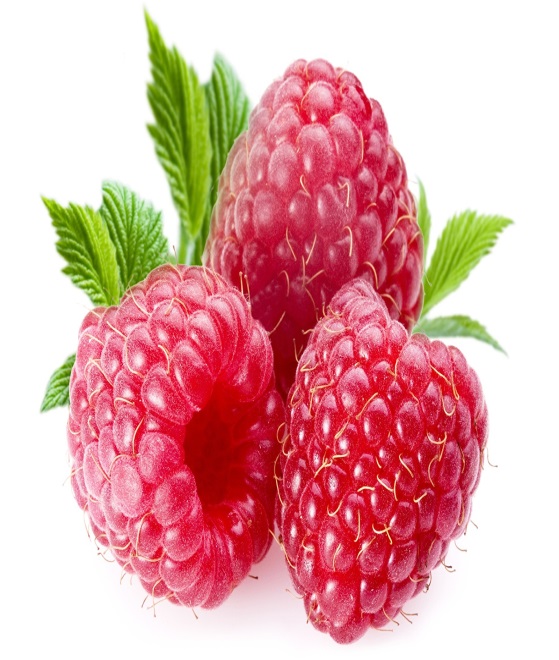 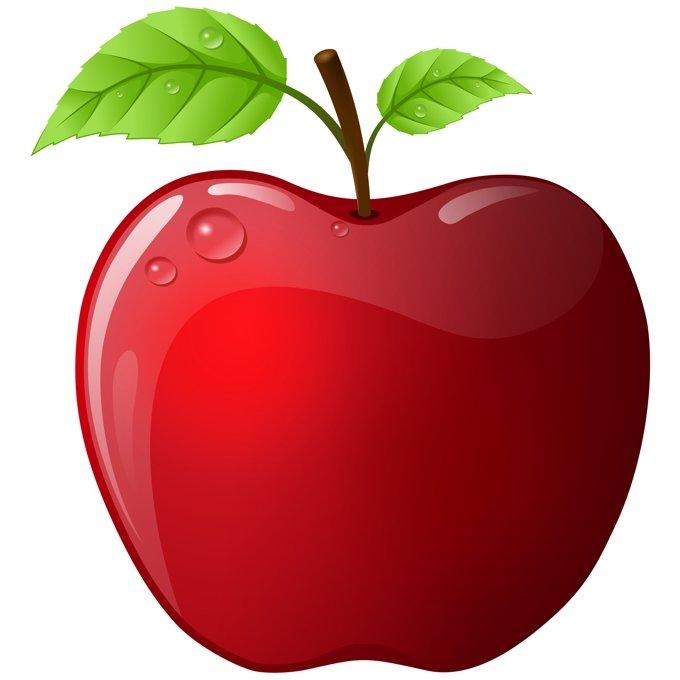 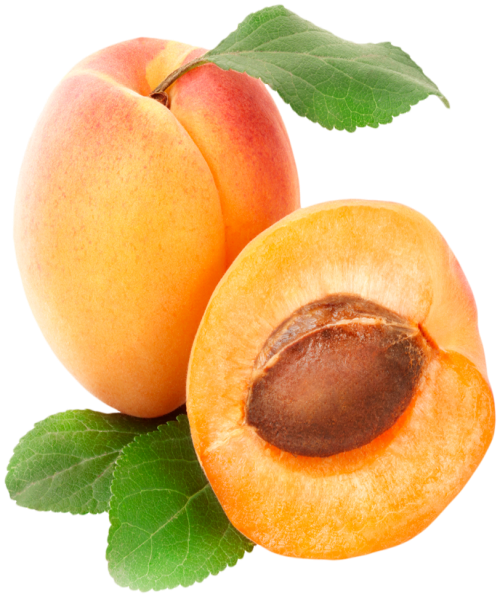 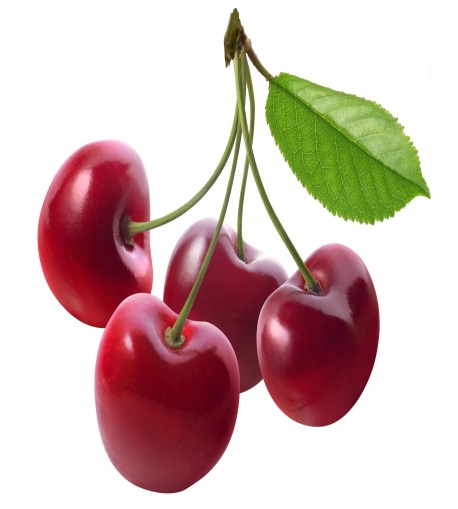 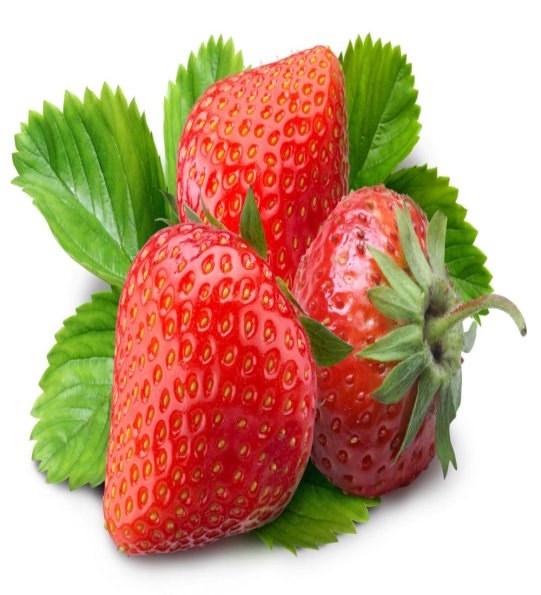 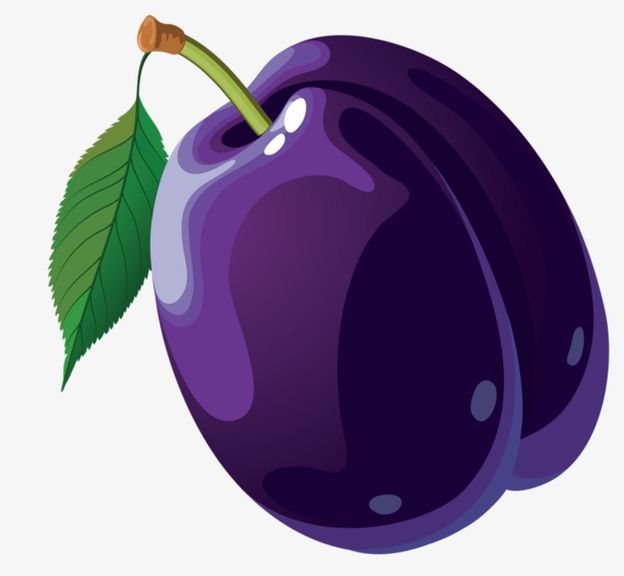 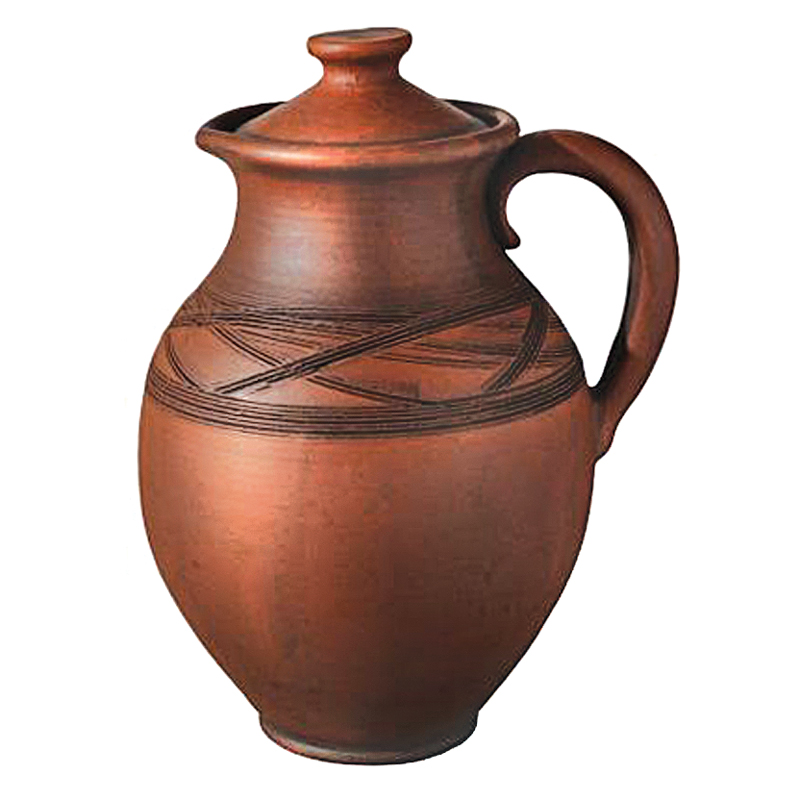 